Related Milestones:Hist M1:• Show an understanding of the concept of nation and a nation’s history. • Show an understanding of concepts such as civilisation, monarchy, parliament, democracy, and war and peace.DT M1:Materials • Cut materials safely using tools provided. • Measure and mark out to the nearest centimetre. • Demonstrate a range of cutting and shaping techniques (such as tearing, cutting, folding and curling). • Demonstrate a range of joining techniques (such as gluing, hinges or combining materials to strengthen). To design, make, evaluate and improve • Design products that have a clear purpose and an intended user. • Make products, refining the design as work progresses. • Use software to design.Events Beyond Living Memory – Significant Locally/Globally What happened before I was born?What does ‘nation’ mean?What are some significant events in our national history?What are some significant events in our global history?How could you describe simple historical words? How could you cut/shape different materials safely?How do you measure something accurately?How do you join different materials?What product could you make for a specific reason or person?How could you make your product better?How could you use a computer to design your product?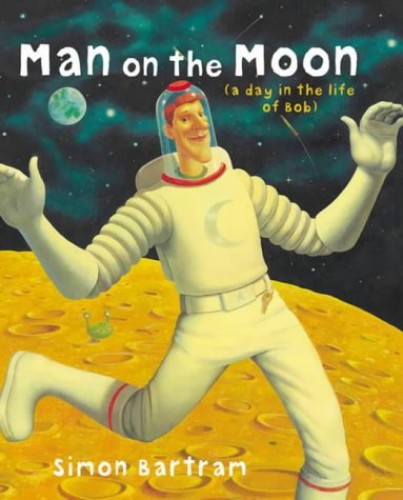 What does ‘nation’ mean?What are some significant events in our national history?What are some significant events in our global history?How could you describe simple historical words? How could you cut/shape different materials safely?How do you measure something accurately?How do you join different materials?What product could you make for a specific reason or person?How could you make your product better?How could you use a computer to design your product?